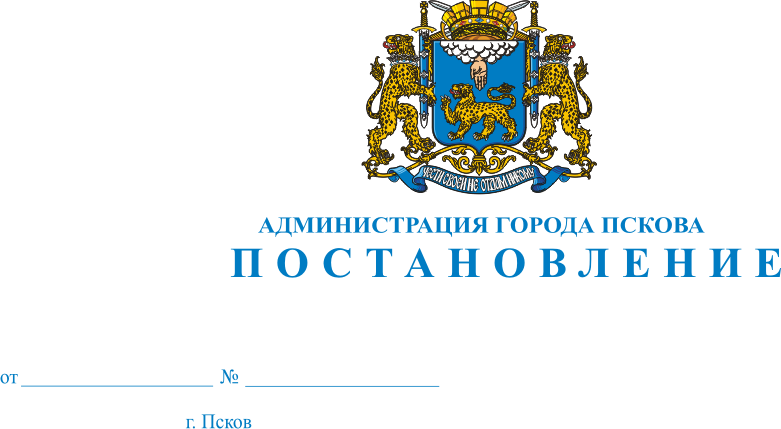 О внесении изменений в Постановление Администрации города Пскова от 14.11.2011 № 2734 «Об утверждении муниципальной программы «Развитие информационного общества муниципального образования «Город Псков» на 2012-2015 годы» В соответствии с Постановлением Администрации города Пскова от 15.01.2008 №42 «Об утверждении порядка принятия решений о разработке, формирования и реализации муниципальных программ муниципального образования «Город Псков», руководствуясь статьями 32 и 34 Устава муниципального образования «Город Псков», Администрация города Пскова ПОСТАНОВЛЯЕТ:1. Внести в Приложение к Постановлению Администрации города Пскова от 14.11.2011 № 2734 «Об утверждении муниципальной программы «Развитие информационного общества муниципального образования «Город Псков» на 2012-2015 годы» следующие изменения:1) в разделе I «Паспорт»:а) в строке «Исполнители программы» слова «и кадровой работы» исключить;б) в строке «Исполнители программы» абзац «- Контрольное управление Администрации города Пскова» исключить;в) строку «Исполнители программы» дополнить абзацами следующего содержания:« - Отдел кадровой работы Администрации города Пскова;- Отдел по реализации программ приграничного сотрудничества;- Управление строительства и капитального ремонта Администрации города Пскова»;2) пункт 4 раздела III «Основные цели и задачи Программы, перечень целевых показателей и индикаторов» изложить в следующей редакции:«4. Целевые показатели представлены в следующей таблице:Таблица3) Приложение к муниципальной программе «Развитие информационного общества муниципального образования «Город Псков» на 2012-2015 годы» изложить в следующей редакции:«                                                        Приложение к муниципальной программе «Развитие информационногообщества муниципального образования«Город Псков» на 2012-2015 годы»Перечень мероприятий муниципальной программы «Развитие информационного общества муниципального образования «Город Псков» на 2012 - 2015 годы»2. Настоящее Постановление вступает в силу с момента его официального опубликования.3. Опубликовать настоящее Постановление в газете «Псковские Новости» и разместить на официальном сайте муниципального образования «Город Псков» в сети Интернет.4. Контроль за исполнением настоящего Постановления возложить на управляющего делами Администрации города Пскова Г.В. Петрову.И.п. Главы Администрации города Пскова                                     Т. Л. ИвановаЦелевые индикаторы и показателиПланируемые значения    
          по годамПланируемые значения    
          по годамПланируемые значения    
          по годамПланируемые значения    
          по годамЦелевые индикаторы и показатели2012201320142015Число органов и структурных подразделений   
Администрации города Пскова, использующих   
единую телекоммуникационную инфраструктуру  20212222Количество муниципальных служащих, имеющих  
доступ к ресурсам муниципальной             
информационной системы                      15%15%50%100%Число обращений граждан, полученных в       
электронном виде                            3%5%10%15%»;№ п/пНаименованиемероприятияИсполнителиИсполнителиСрок исполненияИсточникифинансированияОбъемы финансирования по годам реализации (тыс. руб.)Объемы финансирования по годам реализации (тыс. руб.)Объемы финансирования по годам реализации (тыс. руб.)Объемы финансирования по годам реализации (тыс. руб.)Объемы финансирования по годам реализации (тыс. руб.)Объемы финансирования по годам реализации (тыс. руб.)№ п/пНаименованиемероприятияИсполнителиИсполнителиСрок исполненияИсточникифинансирования20122012201320142015всего12334566789101. Совершенствование телекоммуникационной инфраструктуры1. Совершенствование телекоммуникационной инфраструктуры1. Совершенствование телекоммуникационной инфраструктуры1. Совершенствование телекоммуникационной инфраструктуры1. Совершенствование телекоммуникационной инфраструктуры1. Совершенствование телекоммуникационной инфраструктуры1. Совершенствование телекоммуникационной инфраструктуры1. Совершенствование телекоммуникационной инфраструктуры1. Совершенствование телекоммуникационной инфраструктуры1. Совершенствование телекоммуникационной инфраструктуры1. Совершенствование телекоммуникационной инфраструктуры1. Совершенствование телекоммуникационной инфраструктуры1.1Строительство волоконно-оптических линий связиСтроительство волоконно-оптических линий связиКомитет информационных технологий2015Бюджет города Пскова----35003 5001.2Модернизация локально-вычислительных сетей органов и структурных подразделений Администрации города ПсковаМодернизация локально-вычислительных сетей органов и структурных подразделений Администрации города ПсковаКомитет информационных технологий, Органы Администрации города Пскова2015Бюджет города Пскова----2 5002 5001.3Модернизация телефонной сети Администрации города Пскова, создание центра обслуживания вызовов.Модернизация телефонной сети Администрации города Пскова, создание центра обслуживания вызовов.Комитет информационных технологий, Комитет по вопросам ГО и предупреждению чрезвычайных ситуаций2014-2015Бюджет города Пскова---1 5009 00010 5001.4Создание центра обработки и хранения данных Администрации горда ПсковаСоздание центра обработки и хранения данных Администрации горда ПсковаКомитет информационных технологий2015Бюджет города Пскова--7 9507 9502. Переход к процессным и проектным методам управления и оказания муниципальных услуг2. Переход к процессным и проектным методам управления и оказания муниципальных услуг2. Переход к процессным и проектным методам управления и оказания муниципальных услуг2. Переход к процессным и проектным методам управления и оказания муниципальных услуг2. Переход к процессным и проектным методам управления и оказания муниципальных услуг2. Переход к процессным и проектным методам управления и оказания муниципальных услуг2. Переход к процессным и проектным методам управления и оказания муниципальных услуг2. Переход к процессным и проектным методам управления и оказания муниципальных услуг2. Переход к процессным и проектным методам управления и оказания муниципальных услуг2. Переход к процессным и проектным методам управления и оказания муниципальных услуг2. Переход к процессным и проектным методам управления и оказания муниципальных услуг2. Переход к процессным и проектным методам управления и оказания муниципальных услуг2.1Анализ действующих регламентов работы Администрации города ПсковаАнализ действующих регламентов работы Администрации города ПсковаОрганы и структурные подразделения Администрации города Пскова2012 -2015 -------2.2Совершенствование регламентов работы Администрации города Пскова.Совершенствование регламентов работы Администрации города Пскова.Органы и структурные подразделения Администрации города Пскова2013-2015-------3. Организация автоматизированного межведомственного информационного взаимодействия3. Организация автоматизированного межведомственного информационного взаимодействия3. Организация автоматизированного межведомственного информационного взаимодействия3. Организация автоматизированного межведомственного информационного взаимодействия3. Организация автоматизированного межведомственного информационного взаимодействия3. Организация автоматизированного межведомственного информационного взаимодействия3. Организация автоматизированного межведомственного информационного взаимодействия3. Организация автоматизированного межведомственного информационного взаимодействия3. Организация автоматизированного межведомственного информационного взаимодействия3. Организация автоматизированного межведомственного информационного взаимодействия3. Организация автоматизированного межведомственного информационного взаимодействия3. Организация автоматизированного межведомственного информационного взаимодействия3.1Создание информационной системы управления земельно-имущественными отношениямиСоздание информационной системы управления земельно-имущественными отношениямиКомитет информационных технологий, Комитет по управлению муниципальным имуществом2015Бюджет города Пскова----2 5002 5003.2Создание информационной системы управления жилищно-коммунальным хозяйством Создание информационной системы управления жилищно-коммунальным хозяйством Комитет информационных технологий, Управление городского хозяйства2015Бюджет города Пскова----2 0002 0003.3Создание информационной системы управления образовательными учреждениямиСоздание информационной системы управления образовательными учреждениямиКомитет информационных технологий, Управление образования2015Бюджет города Пскова----2 5002 5003.4Интеграция созданных информационных систем, создание муниципальной информационной системыИнтеграция созданных информационных систем, создание муниципальной информационной системыКомитет информационных технологий2015Бюджет города Пскова--6 0006 0004. Предоставление возможности прогнозирования последствий принимаемых решений, а также информирования о  фактическом состоянии территории, и её использовании в процессе инвестиционно-строительной деятельности4. Предоставление возможности прогнозирования последствий принимаемых решений, а также информирования о  фактическом состоянии территории, и её использовании в процессе инвестиционно-строительной деятельности4. Предоставление возможности прогнозирования последствий принимаемых решений, а также информирования о  фактическом состоянии территории, и её использовании в процессе инвестиционно-строительной деятельности4. Предоставление возможности прогнозирования последствий принимаемых решений, а также информирования о  фактическом состоянии территории, и её использовании в процессе инвестиционно-строительной деятельности4. Предоставление возможности прогнозирования последствий принимаемых решений, а также информирования о  фактическом состоянии территории, и её использовании в процессе инвестиционно-строительной деятельности4. Предоставление возможности прогнозирования последствий принимаемых решений, а также информирования о  фактическом состоянии территории, и её использовании в процессе инвестиционно-строительной деятельности4. Предоставление возможности прогнозирования последствий принимаемых решений, а также информирования о  фактическом состоянии территории, и её использовании в процессе инвестиционно-строительной деятельности4. Предоставление возможности прогнозирования последствий принимаемых решений, а также информирования о  фактическом состоянии территории, и её использовании в процессе инвестиционно-строительной деятельности4. Предоставление возможности прогнозирования последствий принимаемых решений, а также информирования о  фактическом состоянии территории, и её использовании в процессе инвестиционно-строительной деятельности4. Предоставление возможности прогнозирования последствий принимаемых решений, а также информирования о  фактическом состоянии территории, и её использовании в процессе инвестиционно-строительной деятельности4. Предоставление возможности прогнозирования последствий принимаемых решений, а также информирования о  фактическом состоянии территории, и её использовании в процессе инвестиционно-строительной деятельности4. Предоставление возможности прогнозирования последствий принимаемых решений, а также информирования о  фактическом состоянии территории, и её использовании в процессе инвестиционно-строительной деятельности4.1Создание географической информационной системы города ПсковаСоздание географической информационной системы города ПсковаКомитет информационных технологий, Управление по градостроительной деятельности2015Бюджет города Пскова----4 5004 5004.2Организация доступа к ресурсам географической информационной системы Органов и структурных подразделений Администрации города Пскова, а так же муниципальных учреждений и предприятий города Пскова.Организация доступа к ресурсам географической информационной системы Органов и структурных подразделений Администрации города Пскова, а так же муниципальных учреждений и предприятий города Пскова.Комитет информационных технологий, Органы и структурные подразделения Администрации города Пскова, муниципальные учреждения и предприятия2015Бюджет города Пскова----1 4401 4404.3Интеграция географической информационной системы с муниципальной информационной системой.Интеграция географической информационной системы с муниципальной информационной системой.Комитет информационных технологий2015Бюджет города Пскова----2 60026005. Повышение квалификации муниципальных служащих по вопросам работы с муниципальной информационной системой.5. Повышение квалификации муниципальных служащих по вопросам работы с муниципальной информационной системой.5. Повышение квалификации муниципальных служащих по вопросам работы с муниципальной информационной системой.5. Повышение квалификации муниципальных служащих по вопросам работы с муниципальной информационной системой.5. Повышение квалификации муниципальных служащих по вопросам работы с муниципальной информационной системой.5. Повышение квалификации муниципальных служащих по вопросам работы с муниципальной информационной системой.5. Повышение квалификации муниципальных служащих по вопросам работы с муниципальной информационной системой.5. Повышение квалификации муниципальных служащих по вопросам работы с муниципальной информационной системой.5. Повышение квалификации муниципальных служащих по вопросам работы с муниципальной информационной системой.5. Повышение квалификации муниципальных служащих по вопросам работы с муниципальной информационной системой.5. Повышение квалификации муниципальных служащих по вопросам работы с муниципальной информационной системой.5. Повышение квалификации муниципальных служащих по вопросам работы с муниципальной информационной системой.5.1Проведение обучающих курсов для муниципальных служащих города ПсковаПроведение обучающих курсов для муниципальных служащих города ПсковаКомитет информационных технологий2012-2015Бюджет города Пскова----9009005.2Проведение аттестационных мероприятий муниципальных служащих города ПсковаПроведение аттестационных мероприятий муниципальных служащих города ПсковаКомитет информационных технологий2012-2015-------Итого:Итого:Итого:Итого:Итого:Итого:---1 5004539046890».